1.DéfinitionL'agroenvironnement propose avant tout des systèmes de production agricole basés sur les processus et fonctions écosystémiques alors que l'agriculture industrielle issue de la révolution agricole . Pour C. Dupraz l'agriculture pourrait évoluer à moyen ou long terme en passant d'une logique d'exploitation du sol et d'autres ressources naturelles à une logique de « gestion d’écosystèmes cultivés ».2. Le rôle du sol Les sols ont plusieurs fonctions. Ainsi, selon les critères du Service d'Information des Sols Africains ; un sol est considéré comme sain lorsqu'il parvient à la fois à :héberger un écosystème (le sol), lui-même fonctionnellement fortement lié aux écosystèmes terrestres et parfois aquatiques via notamment les symbioses à l'œuvre dans la rhizosphère et parce que le sol abrite de nombreuses espèces qui y effectuent une partie de leur cycle de vie (hibernation ou estivation notamment). produire des récoltes,stocker le carbone et l'azote de l'atmosphère,retenir les eaux de pluie et de ruissellement.Par sa capacité à retenir les eaux de ruissellement, un sol doté d'une bonne structure permet de lutter contre l'érosion, notamment l'érosion en nappe. Les sols de qualité limitent également les risques de salinisation.Le sol est un acteur-clé des cycles biogéochimiques du carbone, de l'azote, du potassium, du calcium, du phosphore, des métaux.Le sol joue aussi un rôle très important dans la fixation, la dispersion et la biodégradation des polluants.Par la richesse de ses fonctions, la diversité des formes de vie qu'il abrite et les services écosystémiques qu'il assure, le sol est considéré comme un patrimoine essentiel dont la conservation est le garant de la survie de l'humanité.2.1. Sol et cycle de l'eauParmi les services écosystémiques assurés par le sol figure son rôle majeur dans le cycle de l'eau.Grâce à sa porosité le sol retient une quantité considérable d'eau, qui en son absence et selon la nature du terrain (pente, porosité de la roche) rejoint immédiatement la nappe phréatique ou s'écoule en nappe, provoquant inondations et érosion. La quantité d'eau retenue dans le sol, appelée réserve utile, permet la croissance des plantes au cours de la saison de végétation et l'eau du sol alimente les réservoirs naturels (mares, tourbières) ou artificiels (retenues collinaires) situés dans les déclivités du terrain ainsi que les systèmes d'irrigation. La présence de matière organique améliore considérablement la capacité du sol à retenir l'eau, notamment en surface, grâce à sa grande capacité d'adsorption, notamment lorsque la matière organique est humifiée. Il en est de même pour les particules minérales les plus fines que sont les argiles. D'une manière générale, plus la texture du sol est grossière (cailloux, graviers, sables grossiers), moins il est capable de retenir l'eau.2.2. Sols et puits de carboneLe bilan respiratoire du sol et son évolution commencent à être mieux approchés. Le bilan correspond à la somme des flux de CO2et de vapeur d'eau libérés par le métabolisme des bactéries, des animaux du sol, des racines des plantes et des champignons du sol. Une méta-analyse (Nature, mars 20101) a porté sur 439 études. Sur la base des 50 années de données d'émissions des sols recueillies sur 1.434 points de données répartis sur toute la planète, les auteurs ont conclu que les sols du monde entier ont encore augmenté leurs émissions de CO2 entre 1989 et 2008, probablement à cause de l'augmentation de l'activité microbienne induite par l'accroissement de température et résultant en une biodégradation de l'humus. Les changements de comportement du sol sont lents, mais se traduisent par des effets globaux très significatifs. Selon cette méta-analyse l'expiration des organismes du sol vers l'atmosphère a augmenté d'environ 0,1 % par an (0,1 Pg C/an) de 1989 à 2008, pour atteindre en 2008 environ 98 milliards de tonnes de carbone (98 ± 12 pg C), soit 10 fois plus de carbone que ce que les humains injectent dans l'atmosphère annuellement. 2.3. Biodiversité / Sol vivant, support et milieu de vieVégétaux, animaux et microorganismes profitent de la désagrégation des roches de la croûte terrestre et y contribuent, coproduisant le sol et y puisant l'eau et les nutriments5. À l'échelle moléculaire, les champignons et leurs métabolites, le mucus (des vers de terre notamment) et les exopolysaccharides (dextrane, xanthane, rhamsane, succinoglycane) sécrétés par les bactéries54 jouent un rôle important dans la formation et la conservation des sols par leur capacité à agréger les particules minérales et organiques, créant ainsi une structure stable permettant l'aération et la circulation de l'eau, et protégeant le sol de l'érosion.5.4.Biodiversité intrinsèque du solDe nombreux organismes trouvent dans le sol un abri, un support ou un milieu indispensable à leur vie. Pour les animaux du sol, on parle de microfaune (< 0,2 mm), mésofaune(de 0,2 à 4 mm) et macrofaune (> 4 mm). À titre d'exemple, rien que pour la microfaune, un seul mètre carré de prairie permanente  abrite dans ses trente premiers centimètres jusqu’à 260 millions d'organismes animaux/m² (ind./m²), appartenant à plusieurs milliers d’espèces. Cette biomasse animale correspond au minimum à 1,5 t/ha ou le poids de deux vaches. Le labour de cette prairie et sa mise en culture diminuent de 20 à 90 % le nombre de vers de terre en trois ans, surtout avec un travail mécanisé du sol et avec des pesticides57.Le sol était autrefois considéré comme un élément abiotique, résultant de facteurs physico-chimiques tels que la géologie, le climat, la topographie. Il est maintenant démontré que l'ensemble des éléments abiotiques constituant le sol sont mobilisés par les êtres vivants, et en particulier par les microorganismes, qui recyclent également la nécromasse (biomasse morte) et les excréments des animaux, constituant ainsi la base trophique des écosystèmes terrestres26. Le sol est donc à la fois un produit de la vie et un support de celle-ci.La rhizosphère est l'interface complexe entre le monde végétal, le monde microbien et le monde minéral, lieu où se nouent des relations étroites entre les processus biotiques et abiotiques qui régissent la formation des sols et la nutrition minérale des végétaux (altération minérale, décompaction, lessivage, formation des complexes argilo-humiques, échanges ioniques, symbioses), qui influencent les cycles du carbone, de l'azote, du phosphore et impactent les cycles biogéochimiques.En plus des virus, ce sont jusqu'à 100 millions de microorganismes qui vivent dans un gramme de sol.3. Les menaces- Le sol est une ressource naturelle, peu ou lentement renouvelable, globalement en voie de dégradation (surtout dans les pays pauvres, où elle n'est pas compensée par les hausses de productivité actuellement permises par la mécanisation, les engrais et les pesticides). Ce patrimoine est aussi en régression quantitative selon l'ONU (FAO), organisation essentiellement consacrée à l'agriculture, à la sylviculture  mais aussi et de plus en plus aux « établissements humains » (villes, habitations, zones d'activité, parkings, etc.)92.- Les pesticides et le labour sont deux facteurs d'érosion et de perte de sol. Ces deux pratiques culturales, communes en agriculture conventionnelle, en dégradant la structure par la disparition de l'activité des organismes fouisseurs (vers de terre), favorisent le départ des particules fines (limons, argiles) sous l'influence de l'eau et du vent. Le surpâturage entraîne une réduction de la biodiversité et de la capacité du sol à résister au stress hydrique, en diminuant la macroporosité, notamment en zone subtropicale (Argentine par exemple). La dégradation des sols peut aussi être aggravée par la monoculture de quelques espèces. Les seuls sols en équilibre sont donc ceux qui restent intouchés par l'homme4. Les conséquences une diminution des taux de matière organique (due au labour et en particulier au labour profond, aux cultures intensives, à l'usage d'engrais chimiques et de pesticides, etc.)99 ;la compaction et l'asphyxie, et en zone de labour l'apparition d'une semelle de labour100 ;l'acidification, la salinisation et éventuellement la désertification ;l'érosion (hydrique ou éolienne)…Dans les basses terres, ils peuvent aussi être menacés de submersion marine (cf. montée des océans et soumis à des risques accrus de surcote), en particulier dans la perspective d'une fonte des glaciers et calottes glaciaires.Un autre problème est la dispersion dans le monde d'espèces invasives de vers plats (Plathelminthes terrestres) dont certains sont d'importants prédateurs des vers de terre (20 % des vers de terre auraient disparu des zones du Royaume-Uni où plusieurs de ces espèces ont été introduites)..5. Principes pour développer les pratiques agroenvironnementPermettre le recyclage de la biomasse et des nutriments ;Maintenir des conditions de sol favorables à la croissance végétale, en maintenant un niveau de matière organique suffisant dans le sol ;Optimiser l'utilisation des ressources (eau, sol, lumière, nutriments) et minimiser leurs pertes ;Augmenter la diversité des espèces et des variétés cultivées, dans l'espace et dans le temps ;Favoriser les interactions positives entre les différents organismes présents dans l'agroécosystème.. Les pratiques agroenvironnementalesLes principales pratiques agroenvironnementales sont :Accroissement de la biodiversité en évitant les monocultures qui ont besoin d'intrants en énergie, pesticides et engrais. Ceci inclut l'utilisation de rotations longues et de cultures associées, qui permettent de profiter de la facilitation ou de la complémentarité des différentes espèces Exp : associations céréales-légumineuses.Le travail du sol qui respecte sa structure et maintient les populations des divers micro-organismes et animaux dans les horizons du sol. Un couvert végétal quasi permanent est recherché pour limiter l'érosion et structurer le sol. Des techniques comme le non la bourou le paillis sont encouragées.La fertilisation obtenue au moyen des engrais verts, de compost ou de digestat. L'objectif est le maintien d'un taux d'humus élevé assurant une fertilité durable et garantissant une alimentation hydrique plus régulière. Ces moyens, souvent peu coûteux, sont accessibles aux paysans les plus pauvres.Traitements phytosanitaires naturels, réduits au minimum, biodégradables et traditionnellement utilisés dans la lutte contre les parasites. la recherche d'équilibres écologiques à l'aide de cultures associées, de plantes de service ou par le maintien de zones refuges en bordure des parcelles sont recherchés, afin de défavoriser les ravageurs et de favoriser les auxiliaires des cultures. Ils s'inscrivent dans le cadre de la lutte biologique par conservation. La présence d'antagonistes des pathogènes et ravageurs telluriques peut être favorisée, ainsi que le développement de la suppressivité du sol38.L'utilisation de plantes constituant une barrière physique au déplacement des ravageurs, comme Crotalaria juncea, utilisée contre Bemisia tabaci39.Sélection des variétés les plus adaptées aux terres cultivées, espèces locales reproductibles localement qui permettent une véritable autonomie.Économie et optimisation de la consommation d'eau et de l'irrigation par une meilleure compréhension de l’équilibre terre/eau.Source d'énergie mécanique ou animale pour éviter le gaspillage d'énergies et les équipements coûteux, sans nier le progrès mais en l'ajustant aux réalités.Aménagements pour lutter contre l'érosion des surfaces (diguettes, microbarrages, digues filtrantes) et utiliser les eaux de pluie, recharger les nappes phréatiques.Un meilleur couplage de l'élevage avec les productions végétales permet de diversifier les productions, de valoriser des zones à végétation spontanée ;  de valoriser les résidus de culture, les déchets de l’alimentation humaine et les effluents d'élevage et d'améliorer la fertilité des sols (cultures de plantes fourragères pérennes, fixatrices d'azote ou à forte production de biomasse ; utilisation des déjections comme fertilisants, ce qui permet des transferts de fertilité). Les animaux peuvent également fournir une force de travail et un moyen de transport.Haies vives pour la protection des terres cultivées.Reboisement des terrains non utilisés pour produire des sources de combustibles, une pharmacopée naturelle, l’art et l’artisanat, la nourriture humaine et animale, la régénération des sols.Réhabilitation des savoir-faire traditionnels *à la gestion écologique économique.4. Un outil de revitalisation des sols cultivés avec pesticide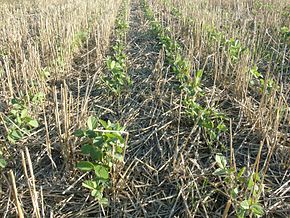 Semis direct (non labour) de soja sur une céréaleSelon un certain nombre de scientifiques, les sols, dans de nombreux pays du monde, seraient dégradés. La sur-utilisation des pesticides et la culture intensive en sont les causes.Pour endiguer cette dégradation des sols, le compost et le fumier peuvent être répandus sur les sols mais les produits chimiques doivent être limités. Enfin, certaines variétés modernes, notamment hybrides, sont plus fragiles que des variétés ou traditionnelles, qui demandent moins d'irrigation. Celles-ci, bien associées avec d'autres plantes ou arbres, légumes, fruits  sont parfaitement rentables et leur croissance est même plus forte que les hybrides. Les besoins en pesticides et en irrigation sont alors beaucoup moins importants.